Publicado en Ciudad de México el 18/02/2020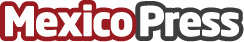 Principales enfermedades en encías por especialistas de La Clínica DentalEl 90% de los mexicanos padece gingivitis (ADM). La gingivitis ocasiona inflamación y dolor en las encíasDatos de contacto:Alejandra PérezComunidad mexicana enfocada en crear una experiencia diferente p5519594802Nota de prensa publicada en: https://www.mexicopress.com.mx/principales-enfermedades-en-encias-por Categorías: Medicina Sociedad Ocio para niños Ciudad de México Odontología http://www.mexicopress.com.mx